Tájékoztató a Piliscsévi Általános Iskolában folyó szlovák nemzetiségi oktatásrólSzlovák nemzetiségi településünk egyetlen iskolájában – a magyar közoktatás szerves részeként - több évtizedes hagyományokkal folyik a szlovák nemzetiségi nyelvoktatás. A szlovák nemzetiségi nevelés-oktatás célja a tanulók nemzetiségi közösségéhez való tartozásának erősítése, a nyelv kommunikatív értékének megismertetése és átadása. A szlovák nemzetiségi nyelv és irodalom oktatása az alsó tagozaton lehetőséget teremt arra, hogy a tanulók a nyelv tanulása során megismerjék a nemzetiség történelmét, múltját, szellemi és anyagi kultúráját, ápolják a hagyományokat, szokásokat. Őrizzék meg és erősítsék nemzetiségi önazonosságukat és tegyenek szert valós önismeretre. Viszonyuljanak pozitívan a szlovák nyelvhez, nemzetiségi kultúrához.         A közös tudás, a közös nyelv ismerete hozzájárul az identitás fejlesztéséhez, megőrzéséhez.             A közösséghez való tartozás élménye, a nemzetiség értékeinek megismerése és megőrzése erősíti kötődésüket, fejleszti személyiségüket, motiválja nyelvtanulásukat. A nyelvoktatásunk célja olyan gyakorlati szókincsre épülő, biztos és használható nyelvtudás megszerzése, nyelvi készség kialakítása, melynek során a tanulók a művelt köznyelvi szinten, másokkal szóban és írásban kapcsolatot tudnak teremteni.Tapasztalat, hogy a tanulók családból hozott nyelvtudása már igen csekély, illetve olyan tanulóink is vannak, akik nem rendelkeznek szlovák gyökerekkel. Ezért tartjuk fontosnak az ismeretek fokozatos, játékos, változatos és élményszerű közvetítését.A szlovák nyelv tantárgyat évfolyamonként heti 5 órában tanulják tanulóink.A heti 1 órás szlovák népismeret tantárgy keretében élményekre építve, cselekvés- és projektorientált oktatási formákban a fokozatosság elvét figyelembe véve szereznek ismereteket a nemzetiség történelméről, néprajzáról, nyelvéről, irodalmáról és a médiáról.  A népismeret tantárgy a tanulók számára lehetővé teszi, hogy toleránsak és nyitottak legyenek a mássággal szemben, amely alkalmassá teszi őket más nemzetiségek és népek elfogadására.A beiratkozás során intézményünkben gyermeke nemzetiségi oktatásban való részvételéről Szülőként nyilatkoznia kell. A nyilatkozatot az alábbi linkről töltheti le:https://kormany.hu/dokumentumtar/nyilatkozat-es-kerelem-mintaNyilatkozat minta
a nemzetiségi óvodai nevelésben / nemzetiségi iskolai nevelés-oktatásban való részvételrőlAlulírott ............................................................. az alábbiakban meghatározottaknak megfelelően nyilatkozom, hogy a benyújtást követő naptári évben kezdődő nevelési évben, tanévben kérem az alább megjelölt gyermek / tanuló számára a nemzetiségi óvodai nevelés / nemzetiségi iskolai nevelés-oktatás biztosítását.A gyermek / tanuló neve:A gyermek / tanuló anyja neve:A gyermek / tanuló születésének helye, ideje:A gyermek / tanuló lakóhelye:A gyermek / tanuló tartózkodási helye:A gyermek/tanuló azonosítója:Az igényelt nemzetiségi köznevelési alapfeladat:óvodai nevelés / általános iskolai nevelés-oktatás / gimnáziumi nevelés-oktatás / szakgimnáziumi nevelés-oktatás / technikumi nevelés-oktatás/ szakképző iskolai nevelés-oktatásAz érintett nemzetiségi nyelv megnevezése:beás / bolgár / görög / horvát / lengyel / német / örmény / romani / román / ruszin / szerb / szlovák / szlovén / ukránA választott nevelési- vagy nevelési-oktatási forma:- Anyanyelvű (nemzetiségi nyelvű) óvodai nevelés- Nemzetiségi kétnyelvű óvodai nevelés- Magyar nyelvű roma/cigány kulturális óvodai nevelés- Kiegészítő nemzetiségi óvodai nevelés- Anyanyelvű (nemzetiségi nyelvű) nevelés-oktatás- Nemzetiségi kétnyelvű nevelés-oktatás- Nyelvoktató nemzetiségi nevelés-oktatás- Magyar nyelvű roma/cigány nemzetiségi nevelés-oktatás- Kiegészítő nemzetiségi nevelés-oktatásTudomásul veszem, hogy a nemzetiségi nevelés, nevelés-oktatás jogszerű igénybevétele a kérelemben megjelölt pedagógiai feladat befejezéséig vagy a nemzetiségi pedagógiai feladatok megszüntetésére irányuló írásbeli kérelem benyújtásáig tart, azzal, hogy a megszüntetési kérelmet legkésőbb a nevelési év / tanév május utolsó napjáig be kell nyújtani és a kérelem csak a benyújtást követő tanév kezdetétől érvényesíthető....................... (település neve), ..... (év) ......................... (hó) ...... (nap)a tanuló aláírása                   a szülő vagy gondviselő aláírásaII. Nyilatkozat
a nemzetiségi hovatartozásról(A válaszadás nem kötelező, ennek hiányában azonban a felvétel során nem érvényesíthető a köznevelésről szóló 2011. évi CXC. törvény 51. § (6) bekezdésben meghatározott előnyben részesítés.)Az alábbi nemzetiséghez tartozónak vallom magam / a gyermek, tanuló az alábbi nemzetiséghez tartozik:bolgár / görög / horvát / lengyel /német / örmény / roma/cigány / román / ruszin / szerb / szlovák / szlovén / ukrán...................... (település neve), ..... (év) ......................... (hó) ...... (nap)a tanuló aláírása                   a szülő vagy gondviselő aláírásaIII. ZáradékA gyermek, tanuló számára a nyilatkozatban megjelölt igényeknek megfelelő nemzetiségi nevelés, nevelés-oktatás az alábbi intézményben biztosított:Az intézmény hivatalos neve:OM azonosítója:Székhelyének címe:A gyermek, tanuló által igénybevett nemzetiségi nevelés, nevelés-oktatás tényleges helyének címe (ha a nemzetiségi óvodai nevelés, nemzetiségi iskolai nevelés-oktatás megszervezésére telephelyen történik:...................... (település neve), ..... (év) ....................... (hó) ...... (nap)bélyegző lenyomataintézményvezető aláírásaI. Kérelem minta
nemzetiségi óvodai nevelés / nemzetiségi iskolai nevelés-oktatás megszervezéséhezAlulírott ............................................................. az alábbiakban meghatározottaknak megfelelően legkésőbb a benyújtást követő naptári évben kezdődő nevelési évtől, tanévtől kérem a nemzetiségi óvodai nevelés / nemzetiségi iskolai nevelés-oktatás megszervezését.A gyermek / tanuló neve:A gyermek / tanuló anyja neve:A gyermek / tanuló születésének helye, ideje:A gyermek / tanuló lakóhelye:A gyermek / tanuló tartózkodási helye:A gyermek/tanuló azonosítója:Az igényelt nemzetiségi köznevelési alapfeladat:óvodai nevelés / általános iskolai nevelés-oktatás / gimnáziumi nevelés-oktatás / szakgimnáziumi nevelés-oktatás / technikumi nevelés-oktatás/ szakképző iskolai nevelés-oktatásAz érintett nemzetiségi nyelv megnevezése:beás / bolgár / görög / horvát / lengyel / német / örmény / romani / román / ruszin / szerb / szlovák / szlovén / ukránA választott nevelési- vagy nevelési-oktatási forma:- Anyanyelvű (nemzetiségi nyelvű) óvodai nevelés- Nemzetiségi kétnyelvű óvodai nevelés- Roma/cigány kulturális óvodai nevelés- Kiegészítő nemzetiségi óvodai nevelés- Anyanyelvű (nemzetiségi nyelvű) nevelés-oktatás- Nemzetiségi kétnyelvű nevelés-oktatás- Nyelvoktató nemzetiségi nevelés-oktatás- Magyar nyelvű roma/cigány nemzetiségi nevelés-oktatás- Kiegészítő nemzetiségi nevelés-oktatásNyilatkozom, hogy a kérelemmel érintett nemzetiséghez tartozom....................... (település neve), ..... (év) ......................... (hó) ...... (nap)a tanuló aláírása                   a szülő vagy gondviselő aláírásaII. ZáradékA gyermek, tanuló számára a kérelemben megjelölt igényeknek megfelelő nemzetiségi nevelés, nevelés-oktatás az alábbi intézményben kerül megszervezésre:Az intézmény hivatalos neve:OM azonosítója:Székhelyének címe:A gyermek, tanuló által igénybe vehető nemzetiségi nevelés, nevelés-oktatás tényleges helyének címe (ha a nemzetiségi óvodai nevelés, nemzetiségi iskolai nevelés-oktatás megszervezése telephelyen történik):...................... (település neve), ..... (év) ....................... (hó) ...... (nap)bélyegző lenyomataintézményvezető aláírása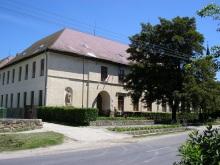 Piliscsévi Általános Iskola  Základná Škola Čív2519 Piliscsév, Iskola utca 1-3.Tel: 06/33-555-004,  06/30-2427141Honlap: www.csevisuli.hu ; email: piliscsev.iskola@gmail.com